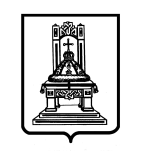 ПРАВИТЕЛЬСТВОТВЕРСКОЙ ОБЛАСТИР А С П О Р Я Ж Е Н И ЕО системе долговременного ухода за гражданами пожилого возраста и инвалидами в Тверской области в 2023 годуВ целях создания и обеспечения функционирования системы долговременного ухода за гражданами пожилого возраста и инвалидами, нуждающимися в уходе, в Тверской области:1. Утвердить план мероприятий («дорожную карту») «Создание системы долговременного ухода за гражданами пожилого возраста и инвалидами, нуждающимися в уходе, в Тверской области» на 2023 год (приложение 1                          к настоящему распоряжению).2. Образовать на срок до 31 декабря 2023 года межведомственную рабочую группу по реализации системы долговременного ухода за гражданами пожилого возраста и инвалидами, нуждающимися в уходе,                         в Тверской области.3. Утвердить состав межведомственной рабочей группы по реализации системы долговременного ухода за гражданами пожилого возраста и инвалидами, нуждающимися в уходе, в Тверской области (приложение 2                           к настоящему распоряжению).4. Реализовать на территории Тверской области в 2023 году систему долговременного ухода за гражданами пожилого возраста и инвалидами, нуждающимися в уходе, в Тверской области (далее – система долговременного ухода, долговременный уход), в соответствии с Типовой моделью системы долговременного ухода за гражданами пожилого возраста и инвалидами, нуждающимися в уходе, утвержденной приказом Министерства труда и социальной защиты Российской Федерации от 15.12.2022 № 781                                        «О реализации в отдельных субъектах Российской Федерации в 2023 году Типовой модели системы долговременного ухода за гражданами пожилого возраста и инвалидами, нуждающимися в уходе».5. Определить следующие территории муниципальных образований Тверской области для реализации системы долговременного ухода в 2023 году: Бологовский муниципальный округ, Вышневолоцкий городской округ, Кашинский городской округ, Ржевский муниципальный округ.6. Установить, что при определении граждан, нуждающихся в предоставлении услуг по долговременному уходу, реализуемому в соответствии с пунктом 4 настоящего распоряжения, учитывается наличие у гражданина инвалидности вследствие увечья (ранения, травмы, контузии) или заболевания, полученных ими при выполнении задач в ходе участия в специальной военной операции на территориях Украины, Донецкой Народной Республики и Луганской Народной Республики с 24 февраля 2022 года,                            а также на территориях Запорожской области и Херсонской области                                    с 30 сентября 2022 года, на всей территории Тверской области.7. Контроль за исполнением настоящего распоряжения возложить на заместителя Председателя Правительства Тверской области, курирующего вопросы социальной защиты населения.Отчет об исполнении распоряжения представить в срок до 31 декабря 2023 года.8. Настоящее распоряжение вступает в силу со дня его подписания.Губернатор Тверской области                                                                               И.М. Руденя 31.08.2023№ 1055-рп        г. Тверь